Characteristics of PCDD/Fs in PM2.5 from Emission Stacks and the Nearby Ambient Air in TaiwanSupplementary MaterialShih Yu Pan 1, Yi Ting Liou1, Moo Been Chang 2, Charles C.-K. Chou 3,Tuan Hung Ngo1, 4 and Kai Hsien Chi1*1 Institute of Environmental and Occupational Health Sciences, National Yang Ming University, Taipei 112, Taiwan.2 Graduate Institute of Environmental Engineering, National Central University, Chungli 320, Taiwan.3 Research Center for Environmental Changes, Academia Sinica, Taipei 115, Taiwan.4 International Health Program, National Yang Ming University, Taipei, 112, Taiwan.Corresponding author:Kai Hsien Chi, email: khchi2@ym.edu.twCo-author:Yi Ting Liou, email: yiti0408@gmail.comMoo Been Chang, email: mbchang@ncuen.ncu.edu.twCharles C.-K. Chou, email: ckchou@gate.sinica.edu.twTuan Hung Ngo, email: tuanhung0712@gmail.comTable S1 Chemical compounds of PM2.5 measured in flue gas of different facilitiesTable S2 Concentrations of water-soluble ion in atmospheric PM2.5 measured in the vicinity of different emission sources.Table S3 Enrichment Factor (EF) value of trace metals in atmospheric PM2.5 measured in the vicinity of different emission sources.Table S4 The relative risk of mortality between PM2.5 mass concentrations exposure group in E 2 vs M 1.Table S5. The relative risk of mortality between PCDD/F concentrations exposure group in C2 vs M1.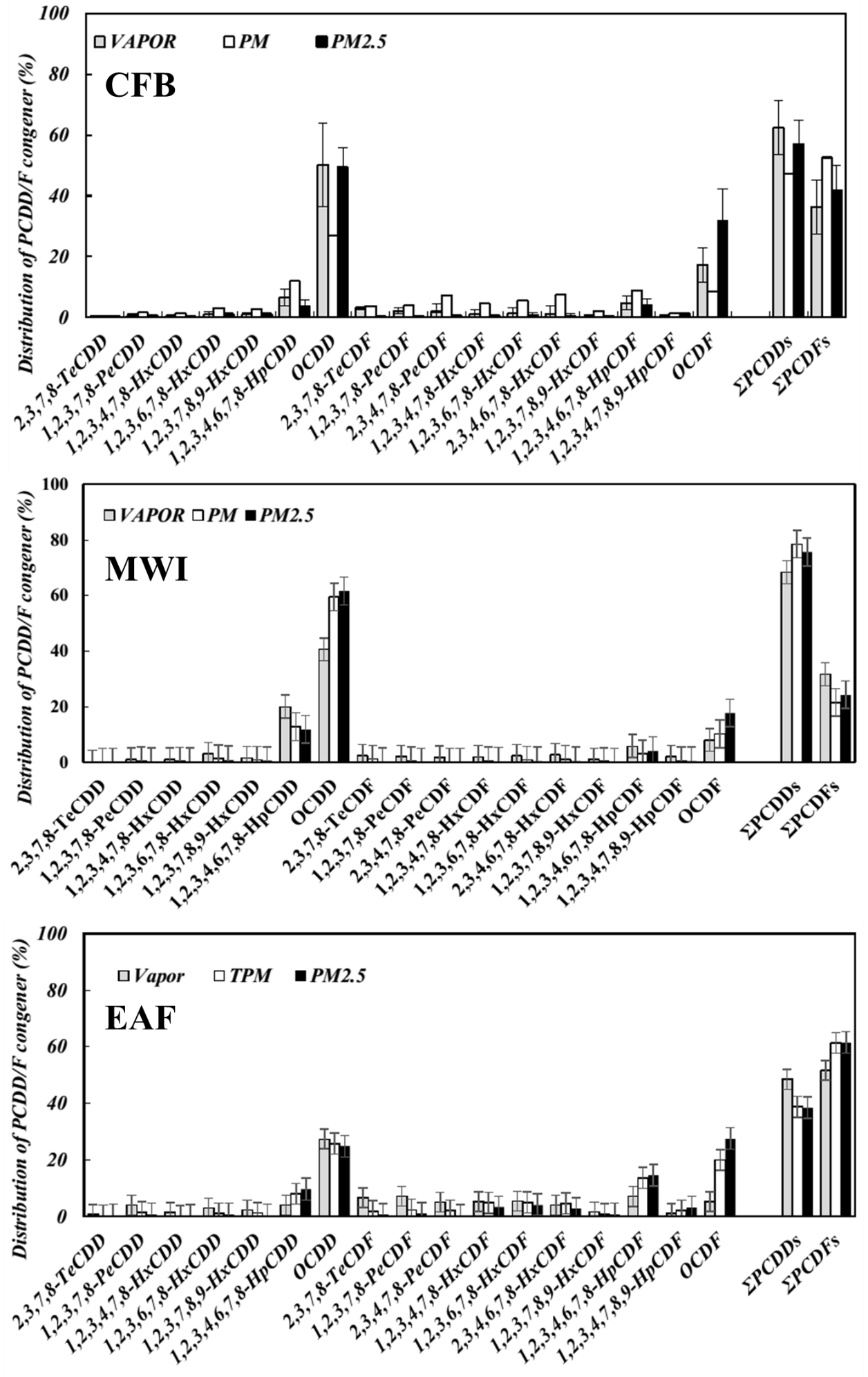 Fig.S1 The distribution of PCDD/F congeners measured in stack gases at different facilities.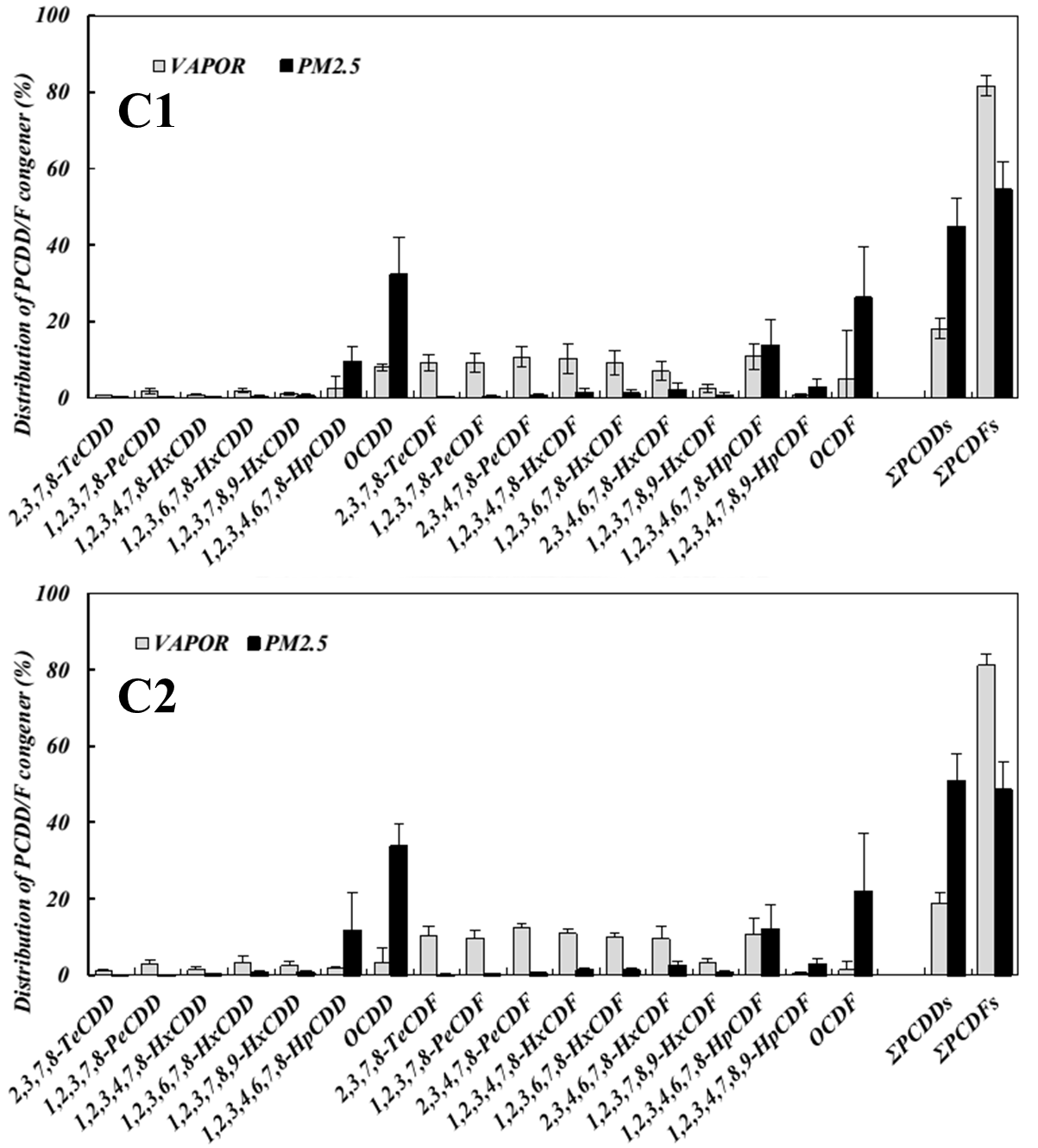 Fig.S2 The distribution of PCDD/F congeners measured in ambient air in the coal-fired boiler (CFB).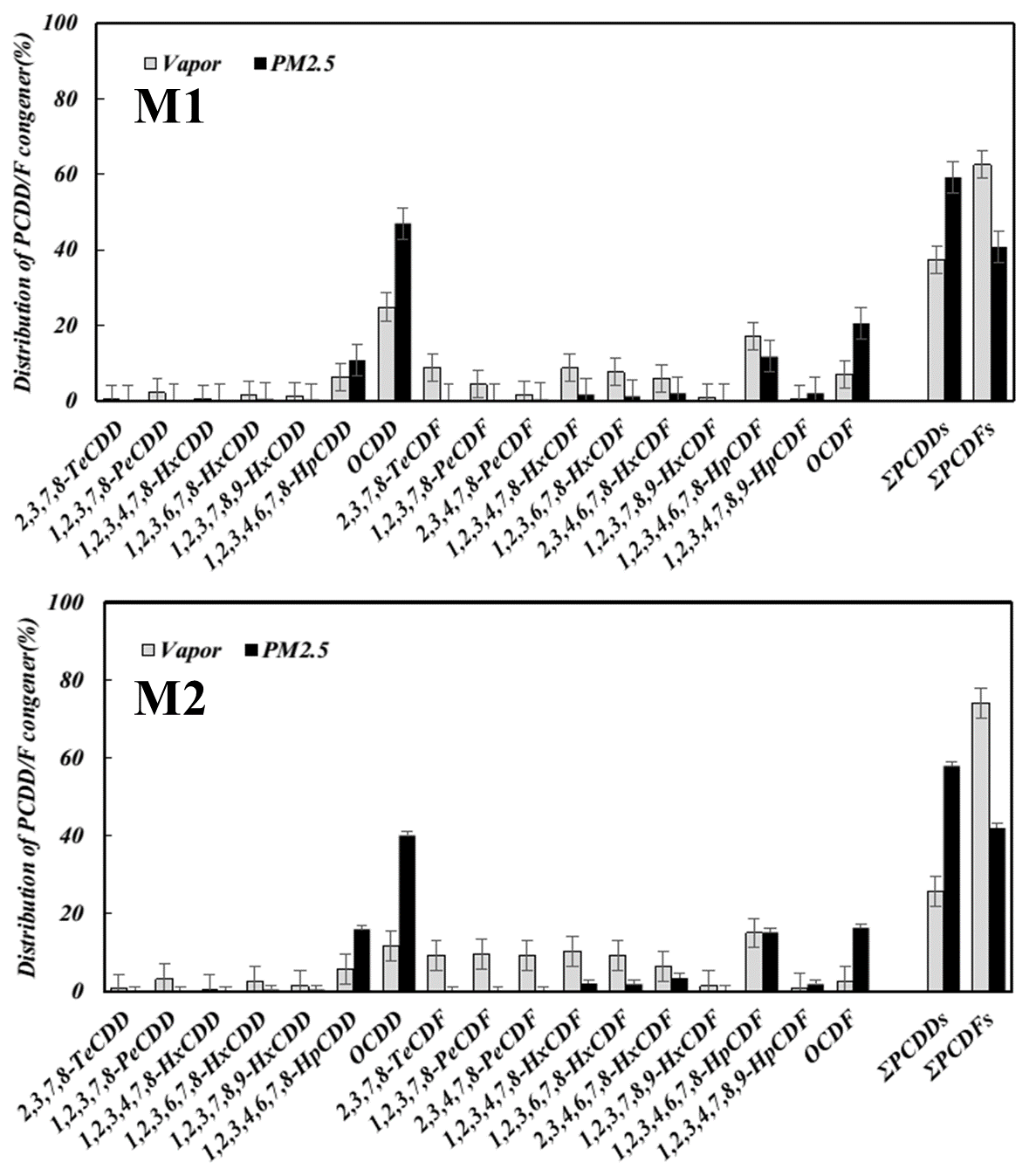 Fig.S3 The distribution of PCDD/F congeners measured in ambient air in the municipal waste incinerator (MWI).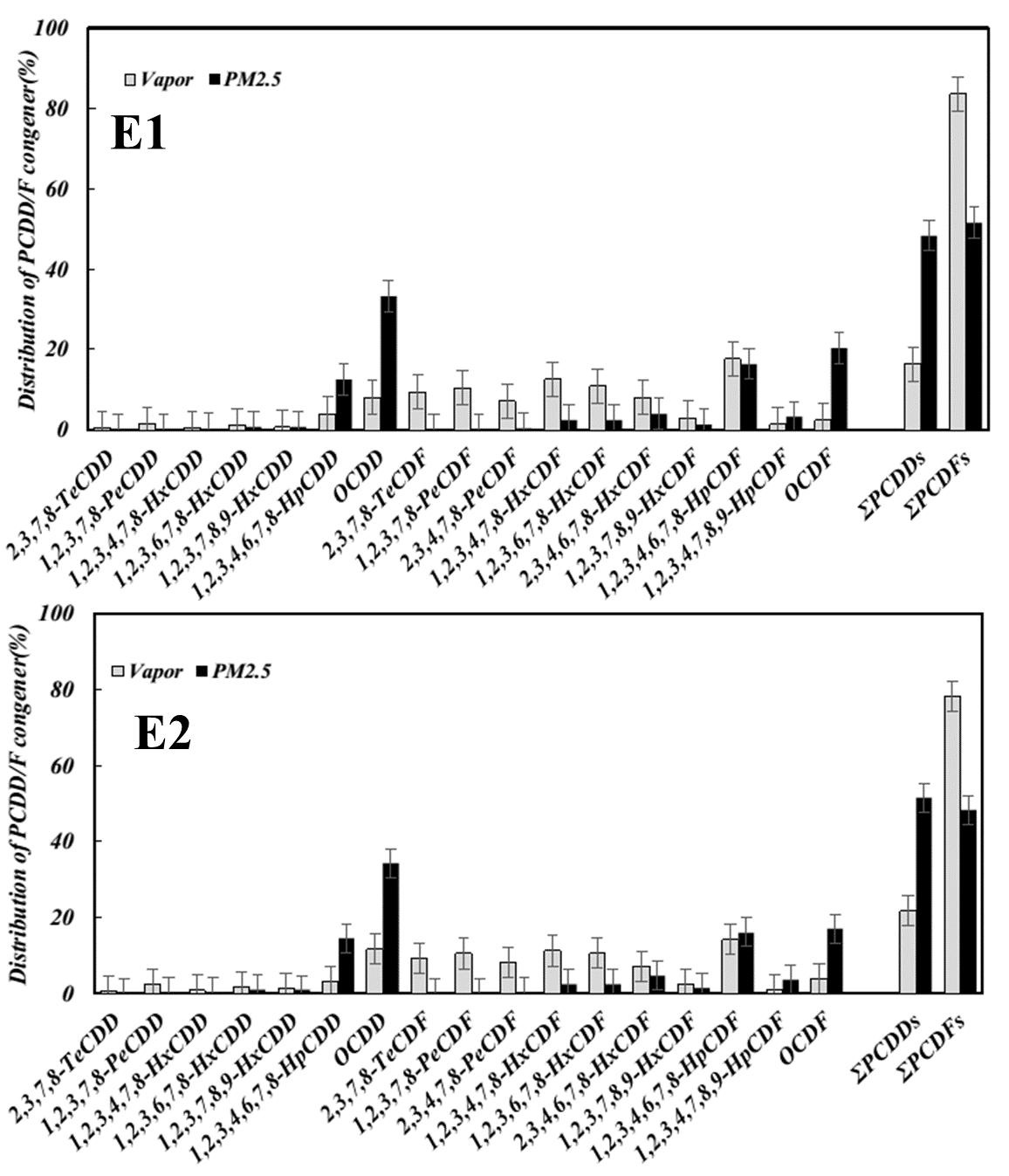 Fig.S4 The distribution of PCDD/F congeners measured in ambient air in the electric arc furnace (EAF).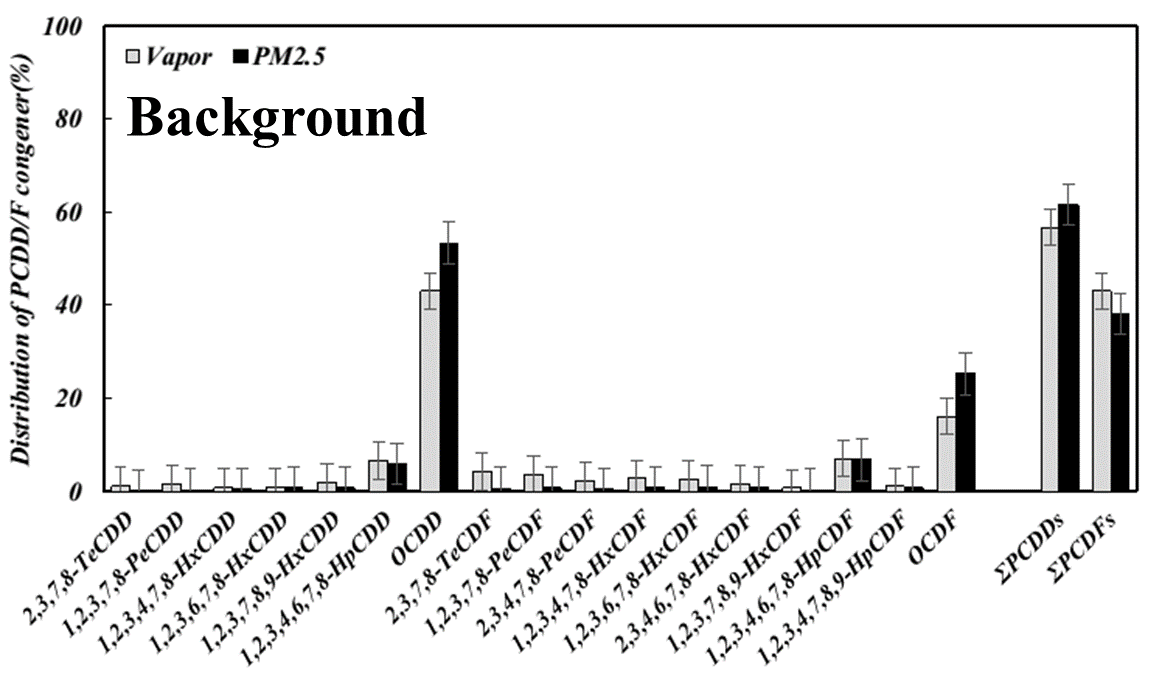 Fig.S5 The distribution of PCDD/F congeners measured in ambient air in the background site (Mt.Lulin).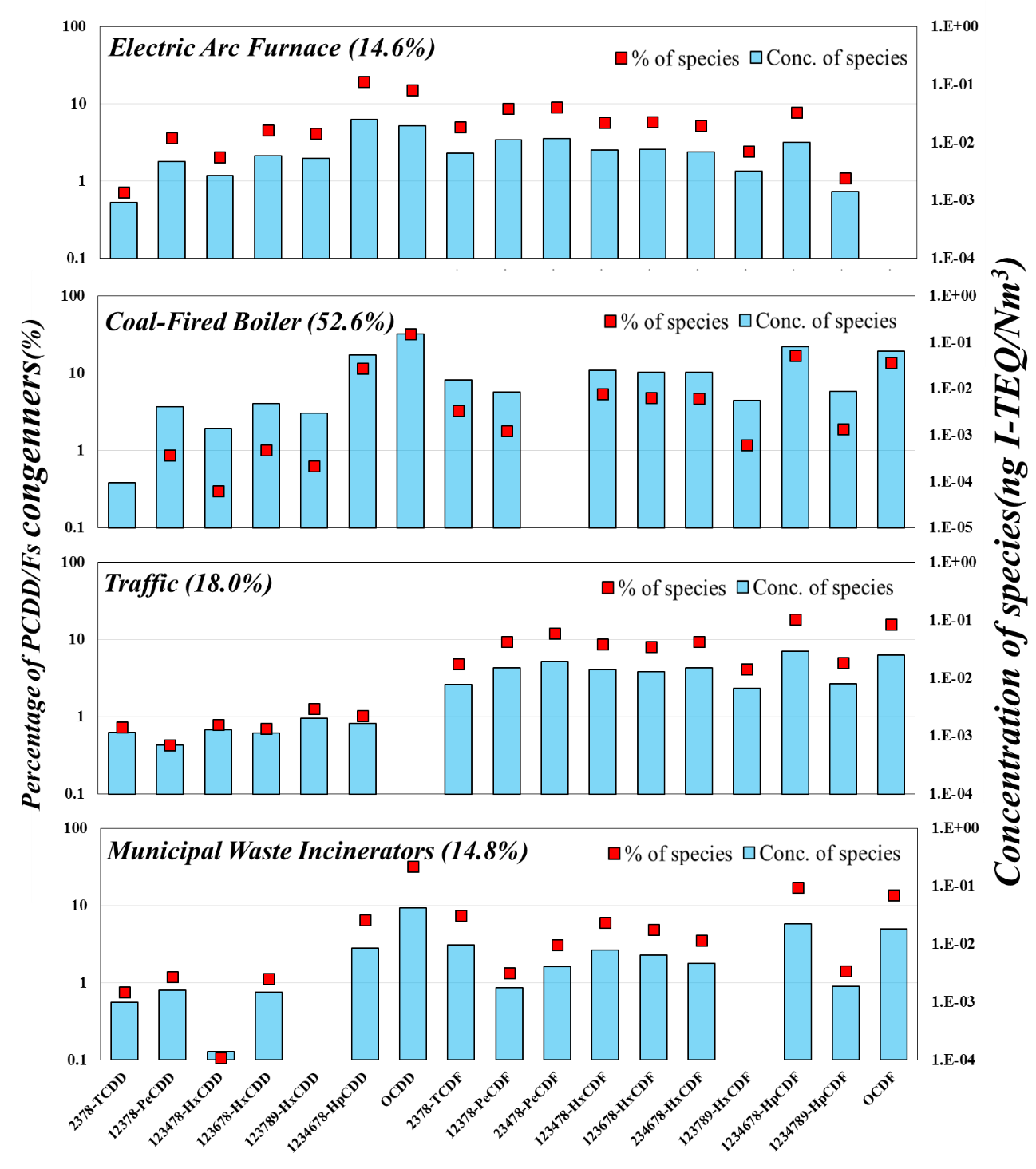 Fig.S6 Source apportionment of atmospheric PCDD/Fs in the vicinity of stationary pollution in Taiwan by using PMF.Emission Sources (μg/m3)CFB (n=6)MWI (n=6)EAF (n=6)Na+1.16±0.2736.4±7.787.69±2.66NH4+0.185-0.206±0.183K+0.641±0.09951.0±11.97.42±2.42Mg2+3.67±1.710.436±0.1210.386±0.318Ca2+88.3±16.512.5±4.561.96±0.567Cl-34.9±55.295.1±25.030.3±9.67NO3-5.96±5.19-4.32±1.52PO43-4.51±0.9060.468±0.069-SO42-112±29.735.2±9.013.56±0.822Site(μg/m3)C 1(n=3)C2(n=3)M 1(n=3)M 2(n=3)E 1(n=3)E 2(n=3)Background(n=4)Na+0.286±0.0960.305±0.0810.284±0.2980.224±0.2560.188±0.0270.191±0.0310.024±0.015NH4+0.936±0.3800.990±0.4000.684±0.5730.631±0.6554.47±0.5045.21±0.5990.079±0.068K+0.150±0.0250.175±0.0380.091±0.0250.103±0.0290.286±0.1230.337±0.1130.013±0.008Mg2+0.043±0.0110.044±0.0110.046±0.0300.036±0.0260.049±0.0090.054±0.0140.023±0.007Ca2+0.144±0.0130.170±0.0140.170±0.0330.173±0.0350.149±0.0180.163±0.0270.169±0.032Cl-0.095±0.0990.066±0.0380.105±0.4220.130±0.3390.235±0.0440.266±0.0690.048±0.019NO3-0.606±0.0590.619±0.1010.287±0.1600.422±0.2661.69±0.8272.87±0.9280.156±0.080PO43-0.017±0.0100.025±0.010014±0.0050.017±0.006056±0.0260.058±0.029005±0.002nss-SO42-2.74±0.8382.99±0.9222.33±1.562.18±1.659.29±0.84310.0±0.5990.557±0.236SiteCompoundC1C2M1M2E1E2BackgroundAl1.01.01.01.01.01.01.0Fe1.581.50.550.630.830.870.5Na11.68.896.015.464.835.002.25Mg1.871.591.641.551.381.451.16K6.885.442.282.593.974.551.51Ca1.641.632.332.572.432.482.96Sr2.061.391.461.481.842.031.35Ba5.733.184.936.005.76.657.41Ti0.70.790.550.680.610.680.6Mn3.545.571.311.583.573.251.14Co1.492.081.241.33.172.340.88Ni23.618.312.512.432.821.224.9Cu56.925017.421.244.152.518.8Zn28321810011430337151Mo91144,499202891951619759205633839Cd113087525231710761123122Sn1631102012316850351921Sb333133281251201327253422143Tl62.169.513.619.459.2656.25Pb27027991.670.322825122.6V40.324.63.953.8615.416.91.71Cr21.91717.619.623.121.820.8As25421561.484.928231014.4Y6.663.5314.113.613.914.712.5Se2813718982118019989572108031509Zr11.67.0020.920.821.322.517.4Ge176127359357366380267Rb2.622.431.091.221.872.111.08Cs4.084.321.652.004.585.131.46Ga10.97.888.49.2812.814.79.79La2.923.013.763.773.833.972.37Ce1.381.53.163.263.133.242.35Nd1.741.73.43.523.373.52.5E 2 vs M 1Cause of DeathALLALLMaleMaleFemaleFemaleE 2 vs M 1Cause of DeathRelative Risk(95%CI)p-valueRelative Risk(95%CI)p-valueRelative Risk(95%CI)p-valueAll causes of death (A00-Y98)1.432(1.251-1.640)<.00011.384(1.229-1.557)<.00011.492(1.272-1.750)<.0001Cerebrovascular disease (I60-I69)1.473(0.863-2.513)0.1561.327(0.836-2.105)0.2301.589(0.851-2.968)0.146Pneumonia (J12-J18)1.992(1.146-3.462)0.0152.084(1.296-3.349)0.0021.777(0.910-3.471)0.092Malignant neoplasms (C00-C97)1.362(1.065-1.741)0.0141.408(1.135-1.746)0.0021.273(0.955-1.696)0.100Cancers of liver and intrahepatic bile ducts (C22)2.158(1.125-4.139)0.0212.005(1.182-3.403)0.012.427(1.001-5.887)0.050Cancers of trachea, bronchus and lung (C33-C34)1.432(0.808-2.536)0.2191.297(0.774-2.174)0.3231.596(0.842-3.027)0.152Cancers of colon, rectum and anus (C18-C21)1.154(0.576-2.309)0.6860.951(0.490-1.845)0.8811.404(0.678-2.904)0.361Female breast cancer (C50)----1.349(0.595-3.057)0.474C 2 vs M 1Cause of DeathALLALLMaleMaleFemaleFemaleC 2 vs M 1Cause of DeathRelative Risk(95%CI)p-valueRelative Risk(95%CI)p-valueRelative Risk(95%CI)p-valueAll causes of death (A00-Y98)1.236(1.075-1.422)0.0031.158(1.024-1.309)0.0201.276(1.082-1.505)0.004Cerebrovascular disease (I60-I69)1.521(0.895-2.587)0.1211.344(0.848-2.129)0.2091.526(0.813-2.864)0.188Pneumonia (J12-J18)0.987(0.520-1.872)0.9680.843(0.474-1.501)0.5631.101(0.525-2.307)0.800Malignant neoplasms (C00-C97)1.094(0.845-1.416)0.4961.053(0.837-1.326)0.6591.099(0.817-1.479)0.532Cancers of liver and intrahepatic bile ducts (C22)1.466(0.729-2.947)0.2831.121(0.619-2.031)0.7062.121(0.858-5.240)0.103Cancers of trachea, bronchus and lung (C33-C34)1.275(0.710-2.291)0.4161.363(0.818-2.273)0.2351.046(0.519-2.111)0.900Cancers of colon, rectum and anus (C18-C21)0.965(0.468-1.992)0.9230.922(0.473-1.800)0.8130.950(0.429-2.105)0.899Female breast cancer (C50)----1.096(0.465-2.583)0.834